NOME COMPLETO								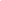 Av. Xxxxxx, n° ▪ Bairro0000-000 ▪ Cidade ▪ Estado(xx) xxxx-xxxx ▪ (xx) xxxx-xxxxxxxx@xxxx.com.brxx anos ▪ Nacionalidade ▪ Estado Civil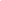 Objetivo: Médico VeterinárioSíntese de Qualificações  Experiência nas práticas de clínica médica veterinária em todas as suas especialidades, com atuação no cuidado de animais domésticos, rebanhos e criações e no acompanhamento da criação e comercialização de animais.Vivência na realização de exames clínicos, diagnósticos e prescrição de tratamentos, além de atuar com ginecologia, obstetrícia, andrologia, inseminação artificial e eliminação de fontes de infecção.Inspeção dos processos de produção de alimentos de origem animal, assegurando o cumprimento das normas de higiene, a fim de evitar a transmissão de doenças. Realização de procedimentos de anestesia inalatória e TIVA, monitorização hemodinâmica invasiva, ventilação e indução de coma. Conhecimentos na elaboração de laudos, pareceres e atestados de acordo com a legislação vigente.Disponibilidade para viagens e mudança de cidade.Formação AcadêmicaGraduação em Veterinária – concluída em 2008XxxxxxxxxxxxxxxxxExperiência Profissional01/2010 a 04/2011	Xxxxxxxxxxxxxxxx			Clínica veterinária.			Médico Veterinário02/2009 a 12/2010	Xxxxxxxxxxxxxxxx			Fazenda de gado leiteiro.			Médico VeterinárioFormação ComplementarReprodução de Animais Selvagens – XxxxxxxxxxNoções e Morfologia e Julgamento de Zebuínos com Aptidão Leiteira – Xxxxxxxxxx InformáticaConhecimentos no Pacote Office e Internet.